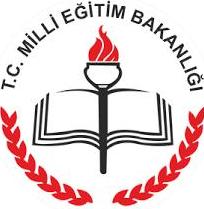 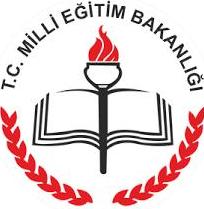 I. TebeşirII. Mercan kayaIII. MermerIV. BazaltV. Andezit1) Yukarıdaki kayaçlar oluşumlarına göre ikişerli gruplandırılırsa hangisi bunların dışında kalır?A) I	 B) II 	  C) III	    D) IV	     E) V   • Aral Gölü   • Baykal Gölü   • Hazar Gölü   • Lut Gölü2) Yukarıda verilen göller oluşum özellikleri bakımından hangi sınıfta yer alır?A) Buzul 	 B) Kıyı set	C) KarstikD) Heyelan set 	E) Tektonik3) Kayaç türlerinin özellikleriyle ilgili aşağıdaki bilgilerden hangisi yanlıştır?A) İç püskürük kayaçlar magmanın ağır ağır, dış püskürük kayaçlar ise hızlı soğumasıyla oluşur.B) Tortul kayaçlar tabakalı, püskürük kayaçlar tabakasızdır.C) Tortul kayaçların içinde fosil bulunma olasılığı fazladır.D) Kimyasal tortul kayaçların büyük bölümü çözünebilen kayaçlardan oluşur.E) En sert kayaçlar mekanik tortul kayaçlardır.4) Yukarıdaki haritada numaralarla gösterilen yerlerde aşağıdaki bitki örtülerinden hangisinin yaygın olması beklenir?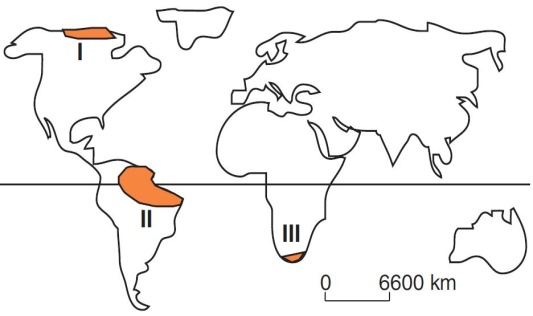         I                           II                            IIIA) Maki		Bozkır	               OrmanB) Çayır		Tundra	               SavanC) Tundra	Bozkır	               OrmanD) Savan		Orman	               TundraE) Tundra	Orman	               Maki5) Bitki örtüsüyle ilgili aşağıda verilen bilgilerden hangisi yanlıştır?A) Geçmiş jeolojik dönemlerden zamanımıza kadar varlığını sürdürmüş bitkilere relikt bitki denir.B) Çöl bitkilerinin kök sistemleri derinlere doğru gelişmiştir.C) Karışık yapraklı ormanlara okyanusal iklim bölgesinde rastlanır.D) Garig, ot formasyonunun üyelerindendir.E) Kızılçam ormanları, Akdeniz iklim bölgesinde görülür.I. Rüzgârların taşıyıp biriktirdiği ince taneli maddelerden oluşur.II. Kışın donup, yazın çözülür ve bataklık hale gelir.III. Drenajın iyi olmadığı bataklık alanlarda veya taban suyu seviyesi yüksek olan yerlerde görülür.6) Yukarıdaki özellikleri verilen topraklar aşağıdakilerin hangisinde verilmiştir?         I 	                    II                        IIIA) Tundra               Lös	      HidromorfikB) Lös	          Hidromorfik          TundraC) Lös	               Tundra          HidromorfikD) Hidromorfik	Tundra		LösE) Tundra           Hidromorfik	Lös7) Aşağıdakilerden hangisi, yer altı sularıyla ilgili yanlış bir bilgidir?A) Aktif volkanik alanlarda gayzer adı verilen sıcak su kaynakları bulunur.B) Yer altı sularının kaynağı yüzey sularıdır.C) Fay hatlarından çıkan kaynaklar mineral bakımından zengindir.D) Artezyenler, kendiliğinden yüzeye çıkan gür kaynaklardır.E) Karstik alanlarda voklüz adı verilen kaynaklar yer alır.I. Ana kaya sert yapılı ise toprak oluşumu zorlaşır.II. Bitkiler kökleriyle kayaçları ayrıştırarak toprak oluşumuna yardımcı olurlar.III. Eğimin azaldığı yerlerde toprak oluşumu daha yavaştır.8) Toprak oluşumunu etkileyen faktörler düşünüldüğünde yukarıda verilenlerden hangisi ya da hangilerinin yanlış olduğu söylenebilir?A) Yalnız I	         B) Yalnız IIC) Yalnız III	         D) I ve IIE) II ve IIIAşağıdaki Dünya haritası üzerinde ormanların yaygın olarak görüldüğü beş farklı alan gösterilmiştir.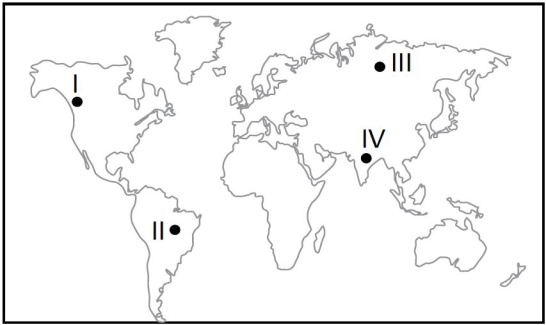 9) Bu ormanları oluşturan ağaçların yaprak özellikleri düşünüldüğünde hangi ikisinde geniş yapraklı ağaçların daha yaygın olduğunu söylemek mümkündür?A) I ve II 			B) I ve III C) II ve III		D) II ve IV E) III ve IVAşağıda bazı bitki örtüleri hakkında bilgiler verilmiştir.I. Kurak mevsimin uzun sürdüğü tropikal bölgelerde görülen, tek tük ağaçların bulunduğu uzun boylu otlardan oluşan bitki topluluğu,II. İlkbahar yağışlarıyla yeşeren, yaz başlarında kuruyan küçük boylu ot topluluğudur.III. Yosun, ot ve cılız çalılıklardan oluşan bitki örtüsüdür. Kutba en yakın bitki örtüsüdür.IV. Geniş yapraklı ve iğne yapraklı ağaçların bir arada bulunduğu bitkilerdir. 10) Buna göre, aşağıdaki seçeneklerdeki hangi bitki örtüsü hakkında bilgi verilmemiştir?A) Tayga		         B) SavanC) Tundra	         D) BozkırE) Karışık yapraklı ormanlar11) Aşağıdakilerden hangisi Alüvyal topraklarla ilgili doğru bir bilgi değildir?A) Akarsuların taşıyıp biriktirdiği malzemelerden oluşur.B) Bulundukları bölgenin iklim özelliklerini yansıtır.C) Verimli tarım arazileri olarak değerlendirilir.D) Horizonları yoktur.E) Toprakta mineral çeşitlilik fazladır.12) Volkanik bölgelerdeki sıcak suların belirli aralıklarla fışkırması ile oluşan gayzerlerin aşağıdaki ülkelerden hangisinde görüldüğü söylenemez?A) Yeni Zelanda	         B) SuriyeC) İzlanda	         D) İtalyaE) ABD    I. Amazon Havzası   II. Grönland Adası  III. Güneydoğu Asya13) Yukarıda verilen yerlerden hangileri seyrek nüfuslu alanlara örnek olarak gösterilebilir?A) Yalnız I	 	B) Yalnız IIC) Yalnız III		D) I ve II	 E) I ve III14) Gelişmiş ve gelişmemiş ülkelerin nüfus özelliklerini öğrencilerine birer ülke örneği ile anlatmak isteyen bir öğretmenin;• Almanya• Nijerya• Moğolistan• İngiltereverilen ülkelerden hangi ikisini seçmesi uygun olmaz?A)Almanya – MoğolistanB) Nijerya – AlmanyaC) İngiltere – NijeryaD) Almanya – İngiltereE) İngiltere – MoğolistanI. Doğurganlık oranı düşüktür.II. Ortalama yaşam süresi uzundur.III. Genç nüfus oranı fazladır.IV. Yıllık doğal nüfus artış hızı yüksektir.15) Yukarıdakilerden hangisi gelişmiş ülkelerin nüfus yapısının özelliklerindendir?A) I ve II		         B) II ve IIIC) III ve IV	         D) I ve IIIE) II ve IVNüfus artışı, göç veren yerlerde yavaşlarken göç alan yerlerde hızlanır. Buna bağlı olarak göç alan yerde birçok sorun ortaya çıkar.16) Aşağıdakilerden hangisi, sözü edilen sorunlar arasında yer almaz?A) Trafik sorunuB) Ticari faaliyetlerin azalmasıC) Eğitim ve sağlık hizmetlerinin aksamasıD) Altyapı yetersizliğiE) Çarpık kentleşmeBir ülkede 0-14 yaş arası nüfus ile 65 ve üzeri yaş nüfusun 15-64 yaş arası nüfusa oranlanmasıyla yaş bağımlılık oranı elde edilir.17) Buna göre, yaş bağımlılık oranının yüksek olduğu bir ülke ile ilgili aşağıdaki yargılardan hangisi doğru olur?A) Nüfusun kalkınma üzerindeki olumsuz etkisinin yüksek olduğuB) Cinsiyet dengesizliğinin bulunduğuC) Göç nedeniyle nüfus kaybının az olduğuD) Sanayi yatırımlarının fazla olduğuE) okullaşma oranının yüksek olduğuEkonomik faaliyet türlerinden biri karar verme ve yönetim birimlerinde görev alanların oluşturduğu beşincil ekonomik faaliyetlerdir.18) Buna göre aşağıdaki meslek gruplarından hangisi beşincil ekonomik faaliyet türüne örnektir?A) BankacıB) ÇiftçiC) DoktorD) İcra Kurulu başkanı (ceo)E) Coğrafi bilgi sistemleri uzmanı     I. Besi hayvancılığı    II. Turizm etkinlikleri   III. Petrolün rafinerilerde işlenmesi19) Yukarıdaki ekonomik etkinlikler birincil, ikincil ve üçüncül etkinlikler olmak üzere aşağıdakilerden hangisinde doğru eşleştirilmiştir?         I 		      II                          IIIA) Birincil 	   İkincil 	              ÜçüncülB) Üçüncül 	   İkincil	              BirincilC) İkincil 	   Birincil              ÜçüncülD) Üçüncül	   Birincil              İkincilE) Birincil 	   Üçüncül            İkincil20) Aşağıdaki ülkelerden hangisinde birincil ekonomik etkinlikte çalışanların oranı diğerlerine göre fazladır?A) Kanada 		B) TürkiyeC) Yunanistan		D) HollandaE) Hindistan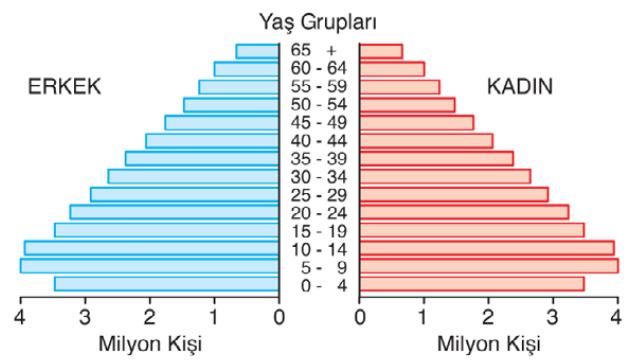 Yukarıdaki piramit bir ülke nüfusunun yaş gruplarına göre dağılışını göstermektedir.21) Yalnızca piramitten yararlanarak aşağıdaki bilgilerden hangisine ulaşılmaz?A) Yirmi yaş altındaki nüfusun toplam nüfusa oranıB) Nüfusun en fazla olduğu yaş grubuC) Toplam nüfus içindeki erkek nüfus oranıD) Aritmetik nüfus yoğunluğuE) Toplam kadın nüfus miktarı22) Aşağıdakilerden hangisi bir ülkenin gelişmişlik düzeyi hakkında bilgi vermez?A) Nüfusun yaş gruplarına dağılışıB) Kilometrekareye düşen insan sayısıC) Aktif nüfusun iş kollarına dağılışıD) Nüfusun eğitim durumuE) Nüfusun kır ve kente dağılışı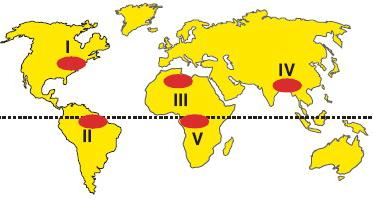 23) Yukarıdaki haritada numaralandırılmış taralı yerlerden hangisinin beyin göçü alan yerlerden biri olduğu söylenebilir?A) I	 B) II 	  C) III	    D) IV	     E) VI. Türkiye ile Yunanistan arasında gerçekleşmiştir.II. Göç etme isteğe bağlı olmamıştır.III. Batı Trakya Türkleri ve İstanbul Rumları, göçün dışında tutulmuştur.24) Mübadele göçleriyle ilgili olarak yukarıdaki bilgilerden hangileri doğrudur?A) Yalnız I         B) Yalnız II  	      C) Yalnız III 	    D) I ve II              E) I, II ve IIIAşağıda bir ülkenin 1980 ve 2010 yıllarına ait nüfus piramitleri verilmiştir.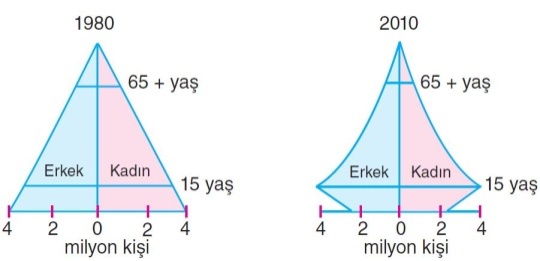 25) Ülkenin nüfus piramitlerindeki değişime bakarak aşağıdaki yargılardan hangisine ulaşılamaz?A) Hayat standartları yükselmiştir.B) Sağlık koşulları gelişmiştir.C) Doğal nüfus artış hızı azalmıştır.D) Bebek ölümleri artmıştır.E) Genç nüfus oranı azalmıştır.Not: Her sorunun doğru cevabı 4 puandır.11421531641751861972082192210231124122513